Volunteer Role Description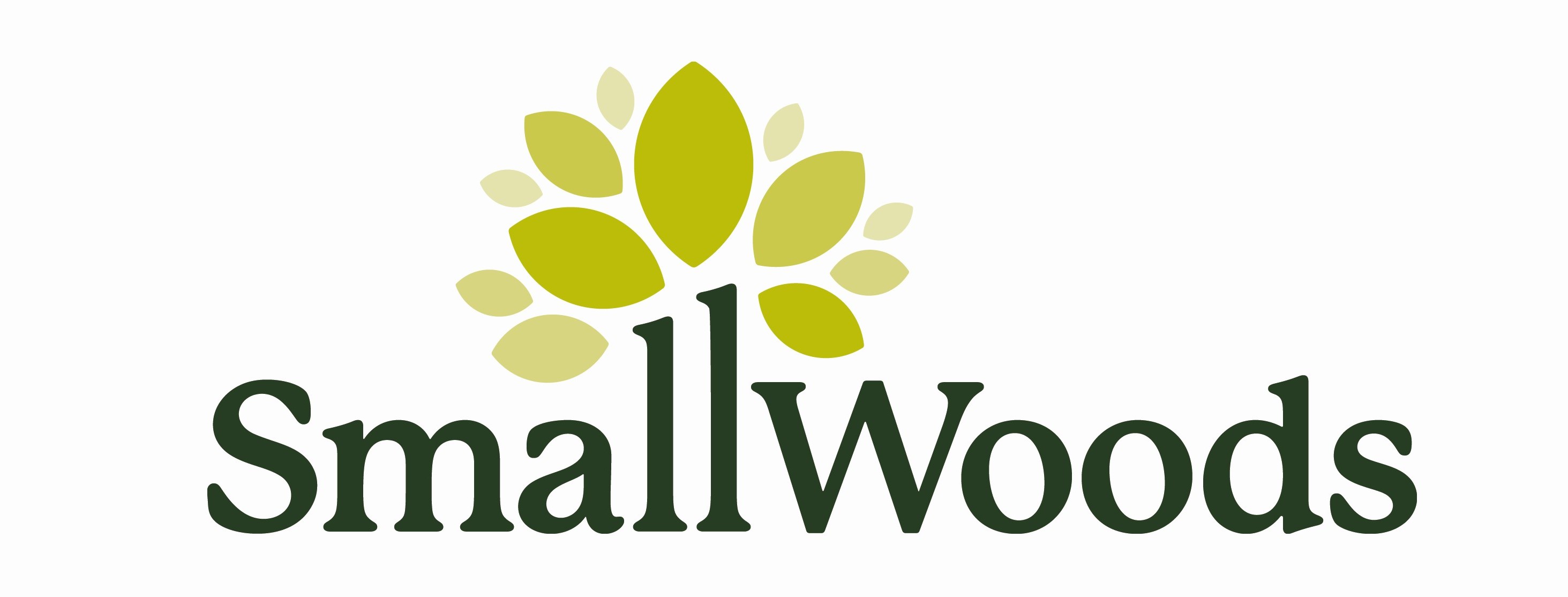 Person specification:Role Title:Volunteer Gift Shop AssistantEmployer:Small Woods Association, registered charity 1081874	Location:The Green Wood Centre, Coalbrookdale  Agreed hours:9 am to 1 pm, or 1pm to 5 pm, Fridays, Saturdays or SundaysResponsible to:Small Woods Senior Fundraising & Communications Manager Responsible for:N/ARole Purpose: To support Small Woods’ new Giftware Shop as a retail sales assistant. To act as an information point for The Green Wood Centre SiteTo promote Small Woods membership to interested members of the public/customersRole Purpose: To support Small Woods’ new Giftware Shop as a retail sales assistant. To act as an information point for The Green Wood Centre SiteTo promote Small Woods membership to interested members of the public/customersMain tasks: (All necessary training will be provided)To process customer purchases using ‘Square-up’ system and/or cash. To maintain accurate records and undertake ‘end of day’ procedures for salesTo ensure shop displays are topped up, refreshed and well-presented.To act as a focal point for people requiring basic information about Small Woods and the Green Wood Centre site. To hand out leaflets as requiredTo discuss the benefits of becoming a member of the Small Woods Association and to promote membership where appropriate Main tasks: (All necessary training will be provided)To process customer purchases using ‘Square-up’ system and/or cash. To maintain accurate records and undertake ‘end of day’ procedures for salesTo ensure shop displays are topped up, refreshed and well-presented.To act as a focal point for people requiring basic information about Small Woods and the Green Wood Centre site. To hand out leaflets as requiredTo discuss the benefits of becoming a member of the Small Woods Association and to promote membership where appropriate DesirablePlease note that none of the below skills are required to volunteer for us, however it would be great to learn more about any skills you have on your application form linked to the below skills:An interest in, or some experience of, retail salesConfident with using ‘square-up’ or similar payment system (training provided)Friendly, outgoing personality with good communication skillsWillingness to engage with customers and offer advice and information Ability to work in a confidential mannerReliability